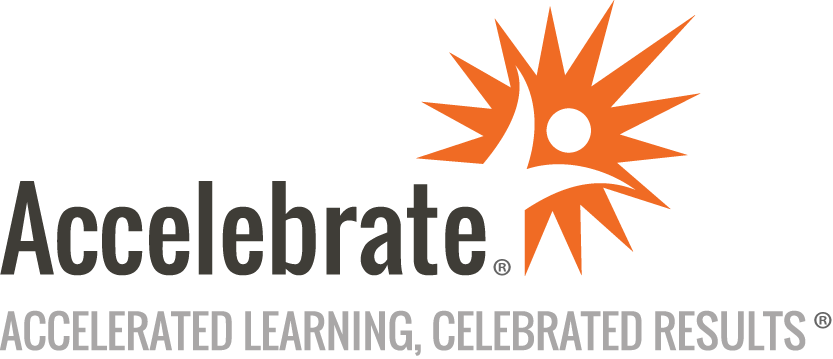 Tools for Monitoring AI/ML TrainingCourse Number: PYTH-282WA
Duration: 2 daysOverviewThis Tools for Monitoring Artificial Intelligence and Machine Learning (AI/ML) training course teaches attendees how to implement AI/ML monitoring tools, select the right tools, and interpret the data the tools generate. Students also learn to detect and address model drift, monitor for data quality, privacy, and security, and ensure that the models meet their business objectives.PrerequisitesStudents must have basic knowledge of cloud architecture, machine learning, and data science pipelines.MaterialsAll AI and ML training students receive comprehensive courseware.Software Needed on Each Student PCDetailed setup will be provided upon request.ObjectivesExplain the importance of monitoring AI/ML modelsIdentify the key metrics for monitoring AI/ML modelsDifferentiate between monitoring for model performance and monitoring for application performanceImplement tools and techniques for tracking data quality and detecting model driftApply advanced AI/ML monitoring concepts, such as monitoring complex models at scale and mitigating adversarial attacksOutlineIntroduction to Monitoring AI/ML Models Importance of monitoring AI/ML modelsKey metrics for monitoring AI/ML modelsMonitoring for model performance vs. monitoring for application performanceMonitoring throughout the Data Science pipelineMonitoring Data Quality Understanding data quality issues in AI/ML applications.Tools and techniques for monitoring data quality.How data quality issues affect model performance and strategies to manage this.Detecting and Addressing Model Drift Understanding model driftTechniques for detecting model drift and data driftTools for drift detection (e.g., AWS SageMaker Model Monitor, Seldon Alibi-Detect)Strategies for addressing model driftAdvanced Topics in AI/ML Monitoring Monitoring complex models (e.g., deep learning models)Monitoring at scale: big data considerationsContinuous monitoring and automated anomaly detectionMonitoring for AI/ML Security Understanding adversarial attacks on AI/ML models.Importance of security monitoring in AI/ML.Tools for monitoring and mitigating adversarial attacks.Privacy, Fairness, and Compliance Considerations How privacy regulations impact AI/ML monitoring.Tools and best practices for privacy-preserving AI/ML monitoring.Case studies in AI/ML privacy and compliance.Understanding model fairness and biasTools for fairness and bias monitoring (e.g., Fairlearn, Aequitas)Case studies of fairness and bias monitoringConclusion